MODULE 2.1 Gathering Textual Data: Finding Text KEY TOOLS & PLATFORMSHT Collection BuilderAn interface for creating collections via the HathiTrust Digital Library. HTRC AnalyticsAn interface for working with HTRC worksets, which are collections of text from HathiTrust that can be analyzed using the non-consumptive tools and environments in HTRC Analytics.ACTIVITY: Evaluating different sources for textual data                              Slide M2.1 - 9If we are building a corpus for political history, what are the strengths and weaknesses of each of the following broad sources for textual data? Please discuss and take some notes in the chart below. ACTIVITY: Building and uploading a workset	                                                            Slide M2.1 - 17 	Let’s create a workset for a political science student. As an example, we’ll do an advanced full-text search for volumes that contain both “public papers” and “United States” in their titlesMake sure you are still logged in to the HTDL: https://www.hathitrust.org/Click the “FULL-TEXT” tab to search in full text. 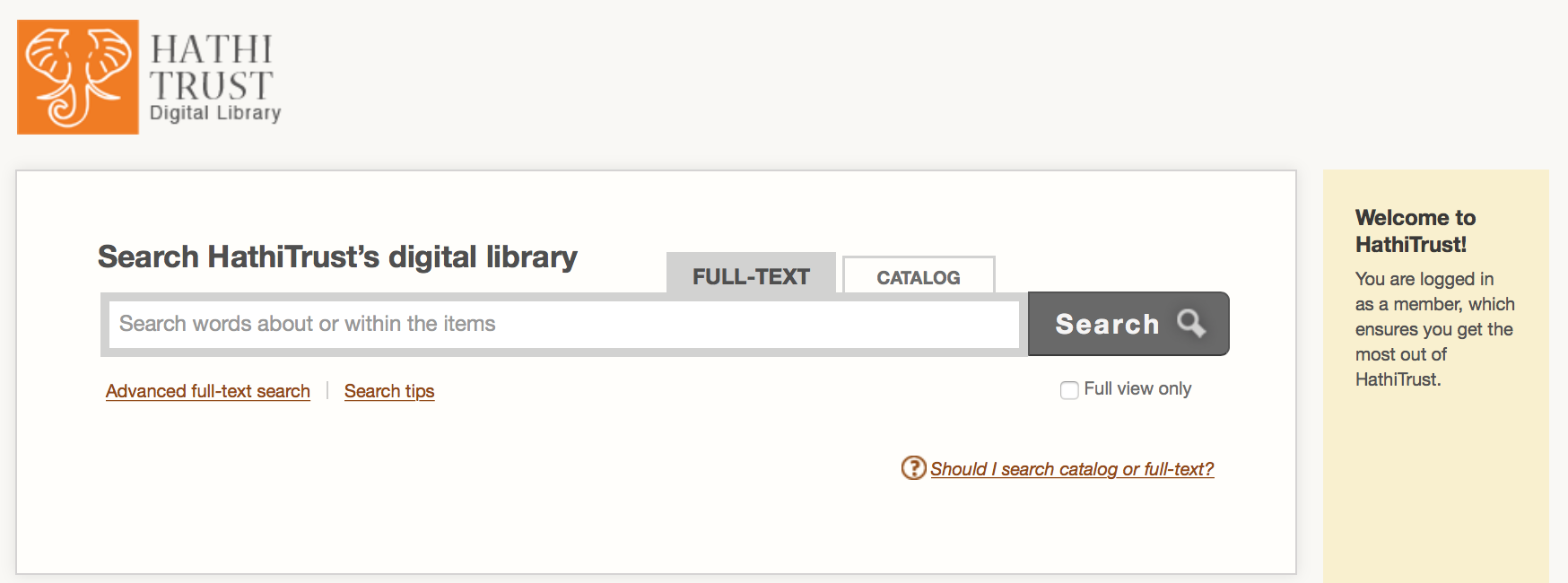 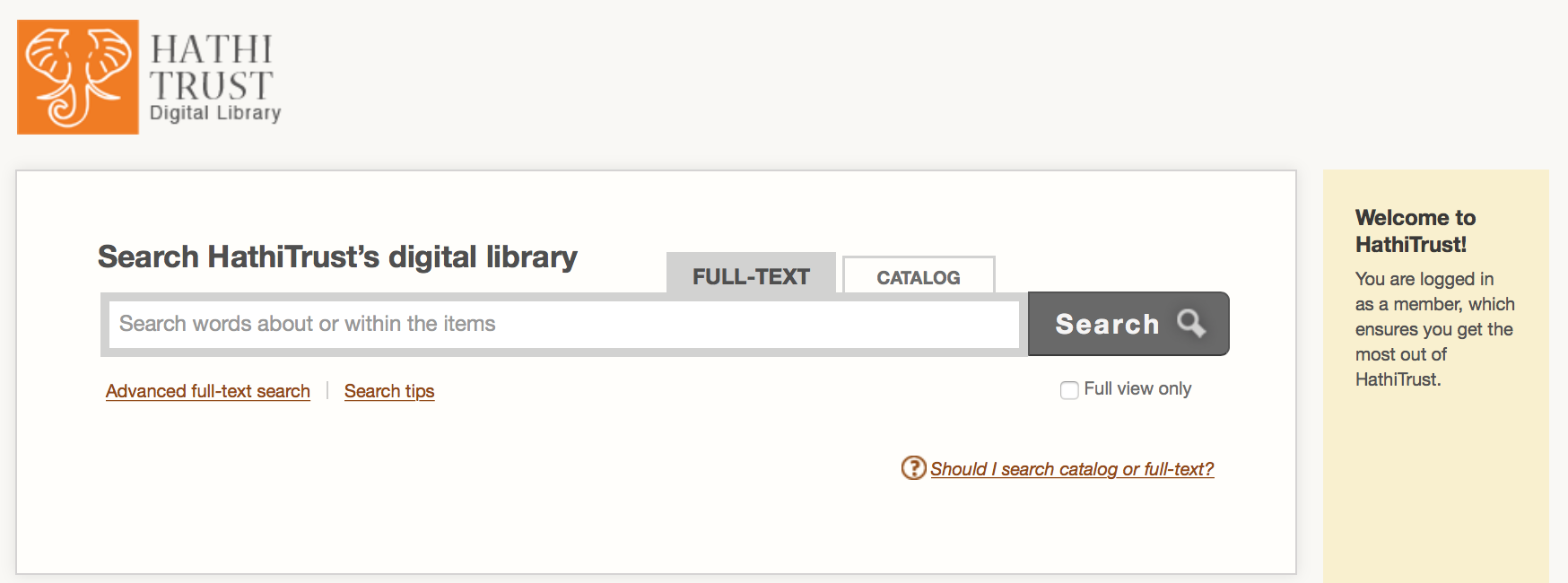 Click “Advanced full-text search” under the search bar. You will see two blank search fields. Since we want to look for volumes that have two specified phrases (“public papers” and “United States”) in their titles, the “AND” logic works and we don't need to change it. 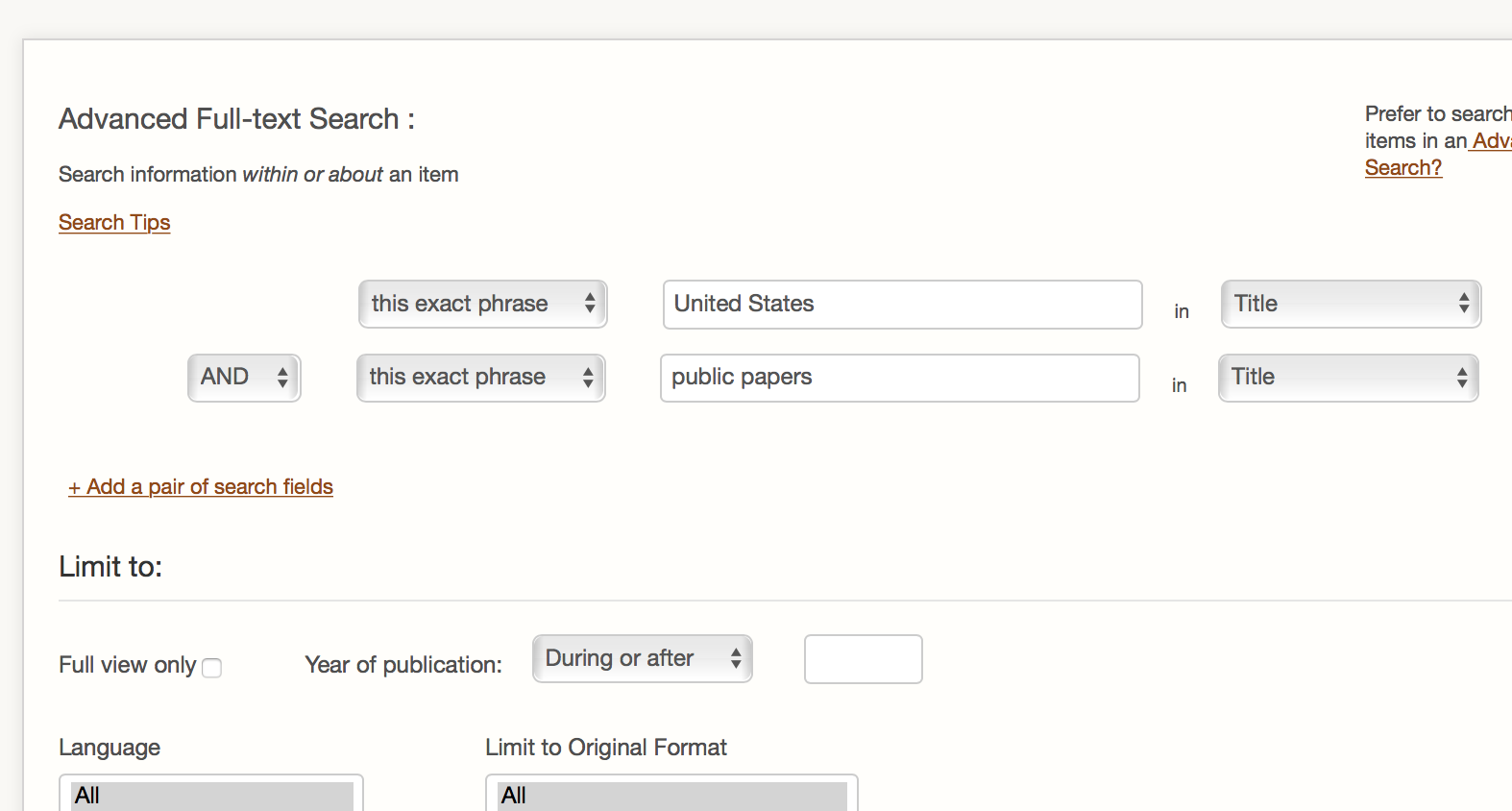 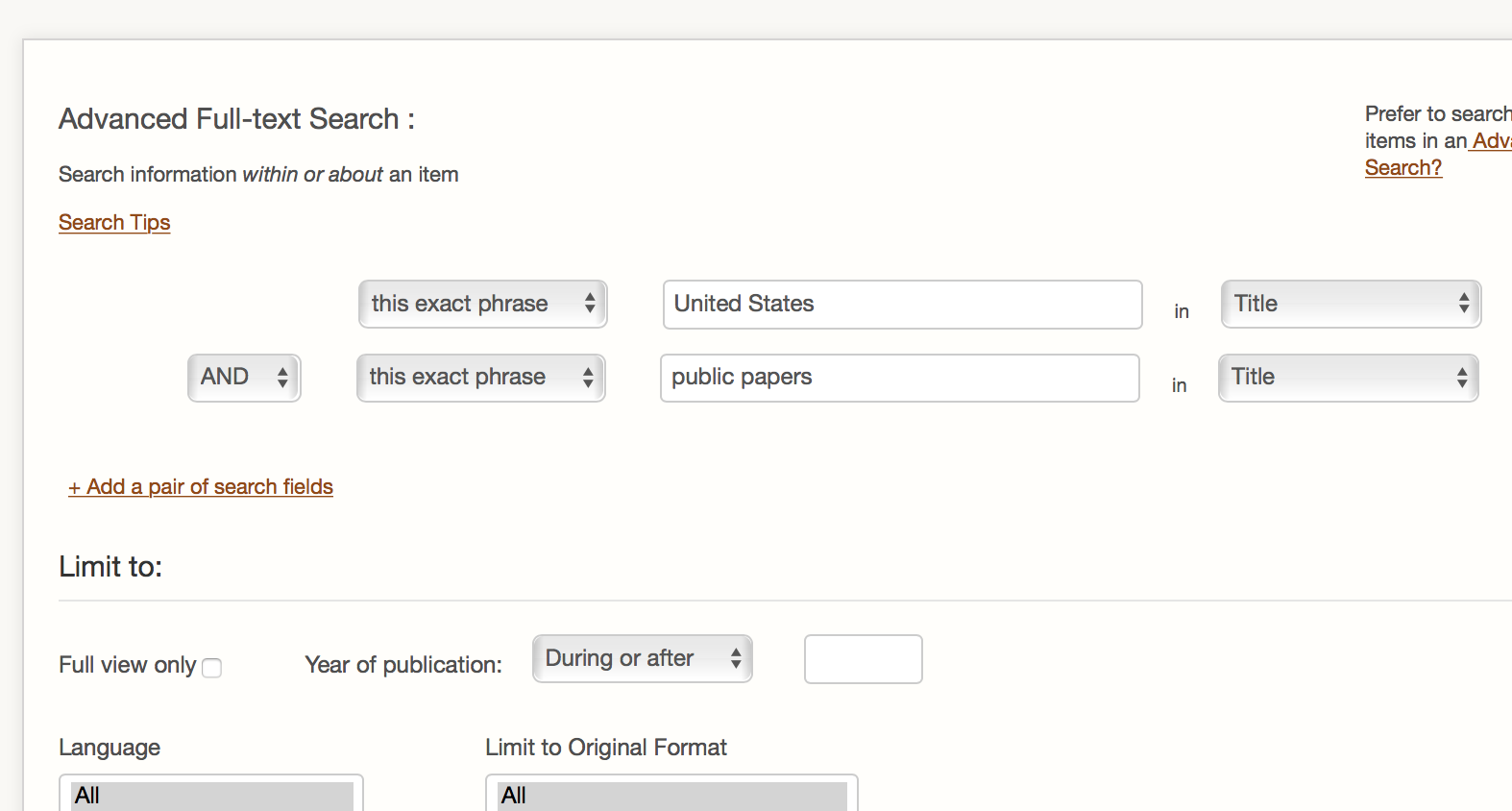 For both search fields, select “this exact phrase” and “Title” to limit our search. Type United States in one search field and public papers in the other.Click “Search” at the bottom of the page. 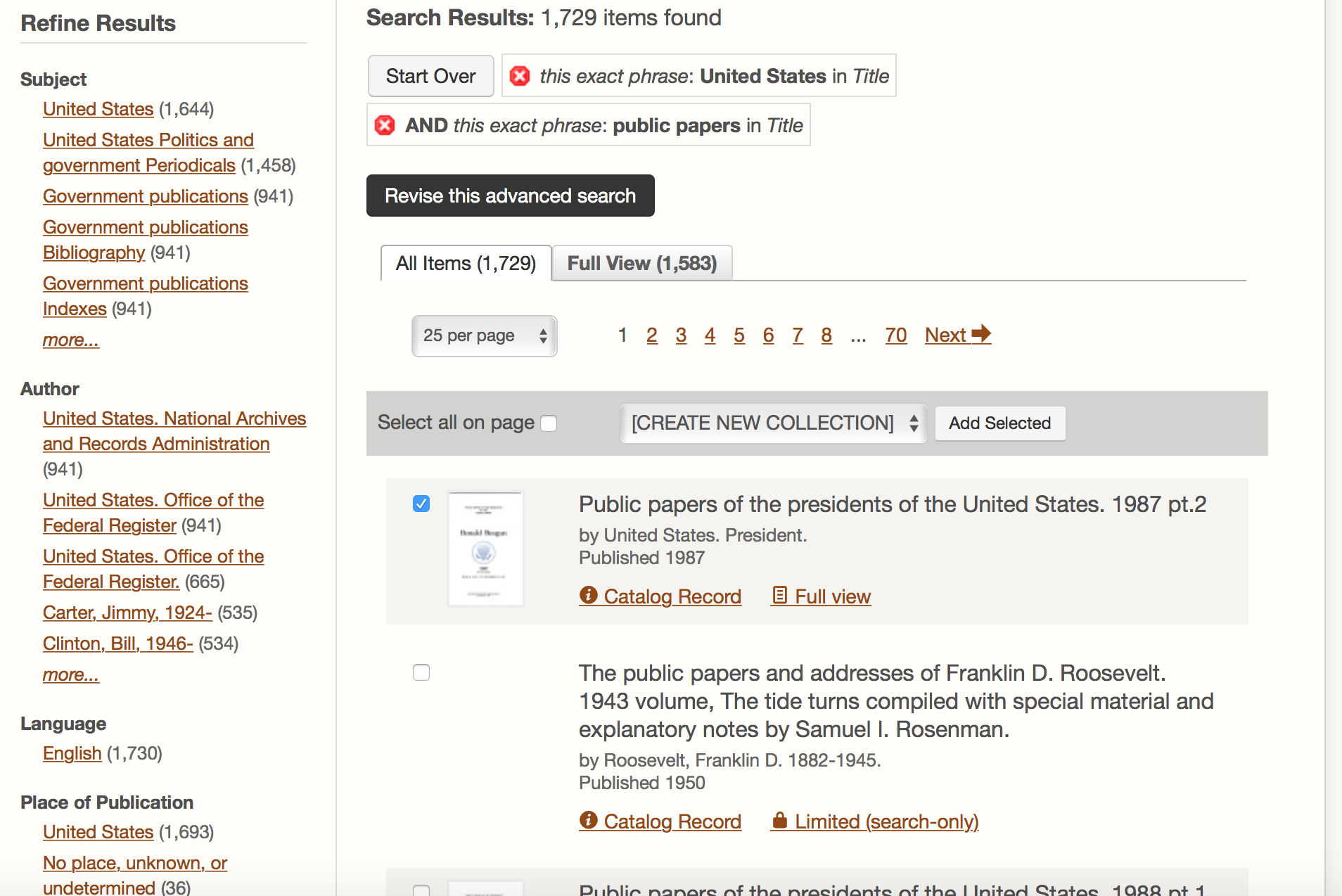 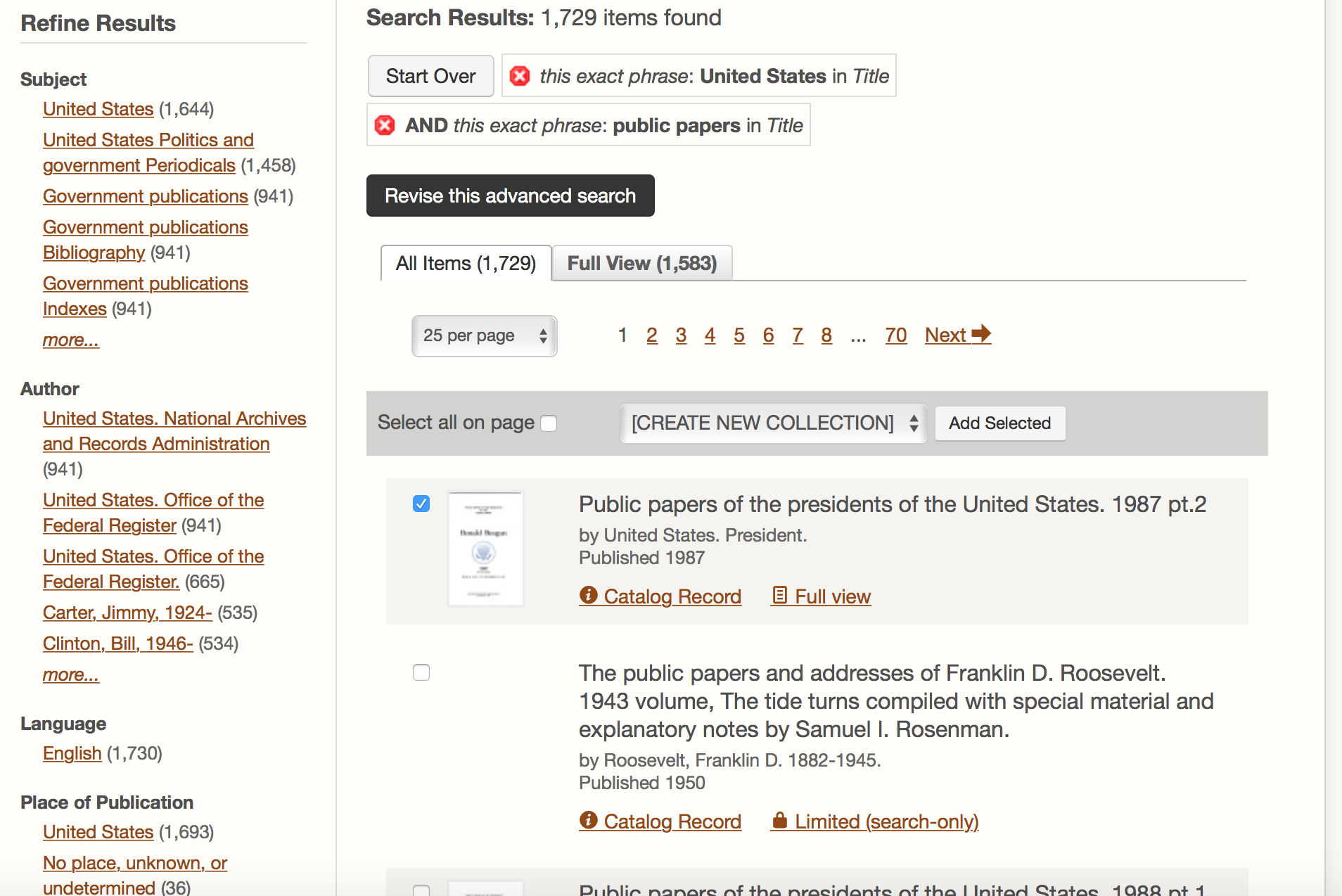 Filter your results using the fields on the left. Click the checkbox next to the titles you would like to add to your collection.When ready to create your collection, click on the “Select Collection” bar and choose “[CREATE NEW COLLECTION]” from the drop-down menu. Click “Add Selected”. Enter information about your collection in the pop-up window. Click “Save Changes”. 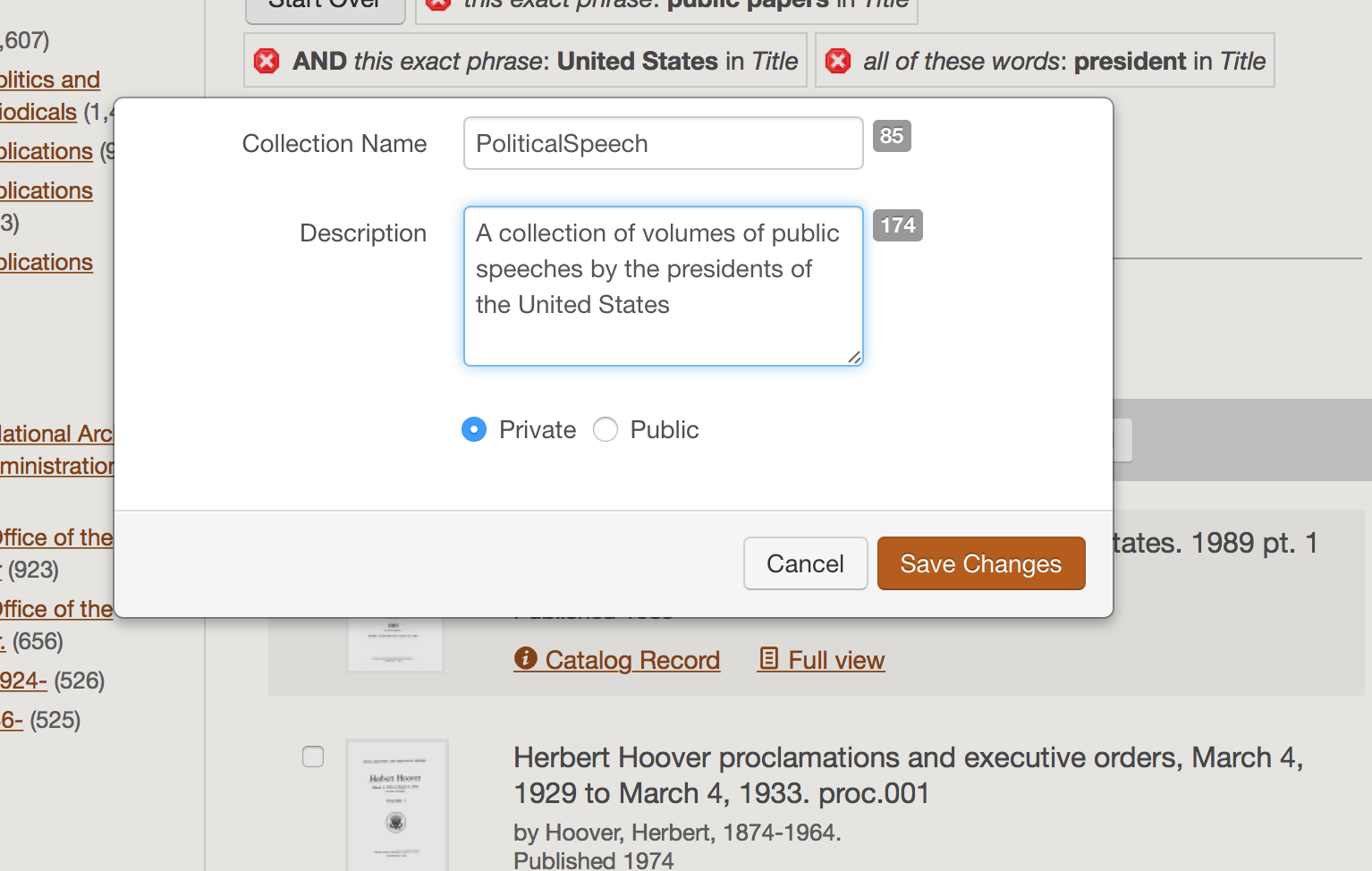 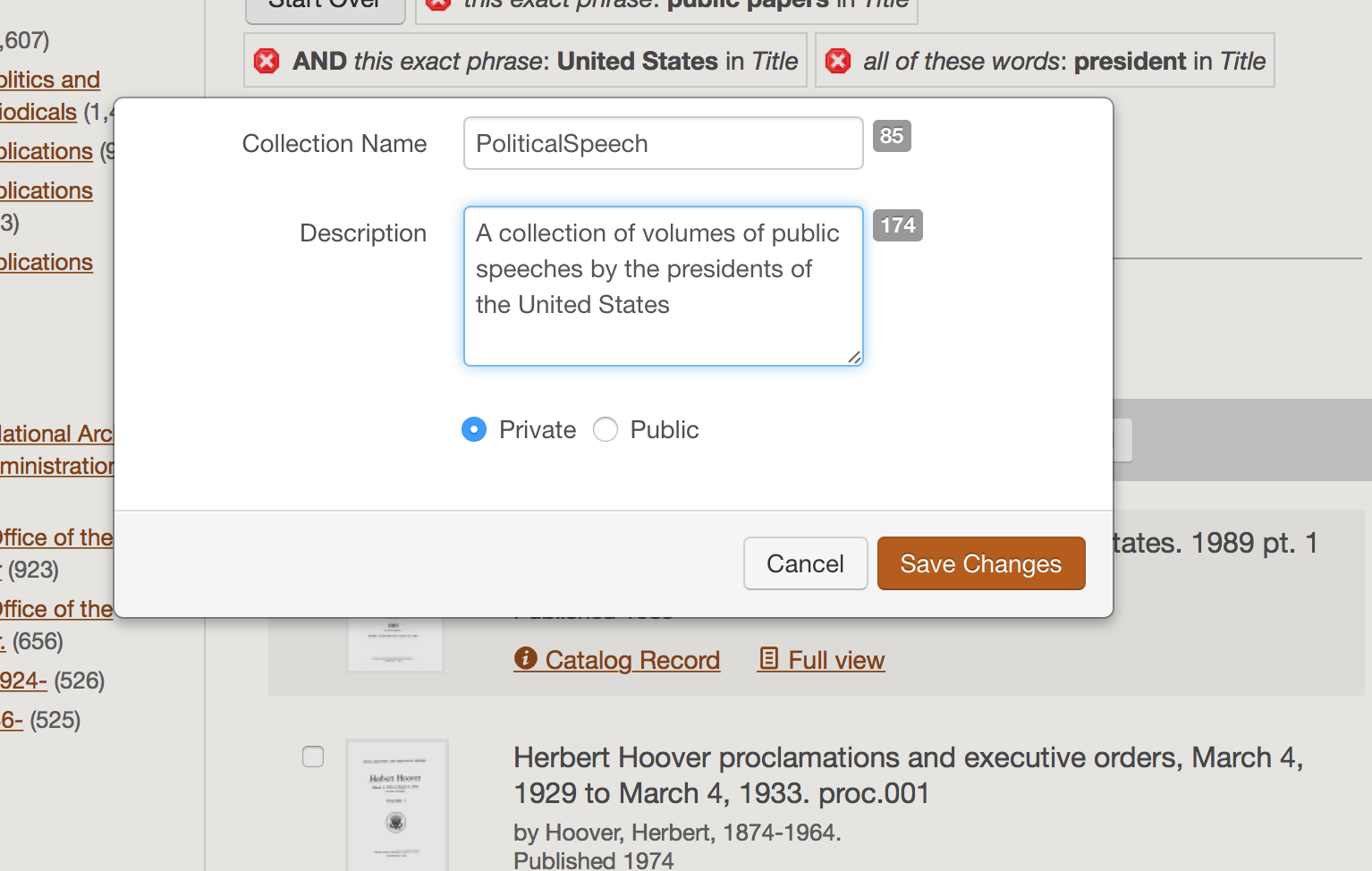 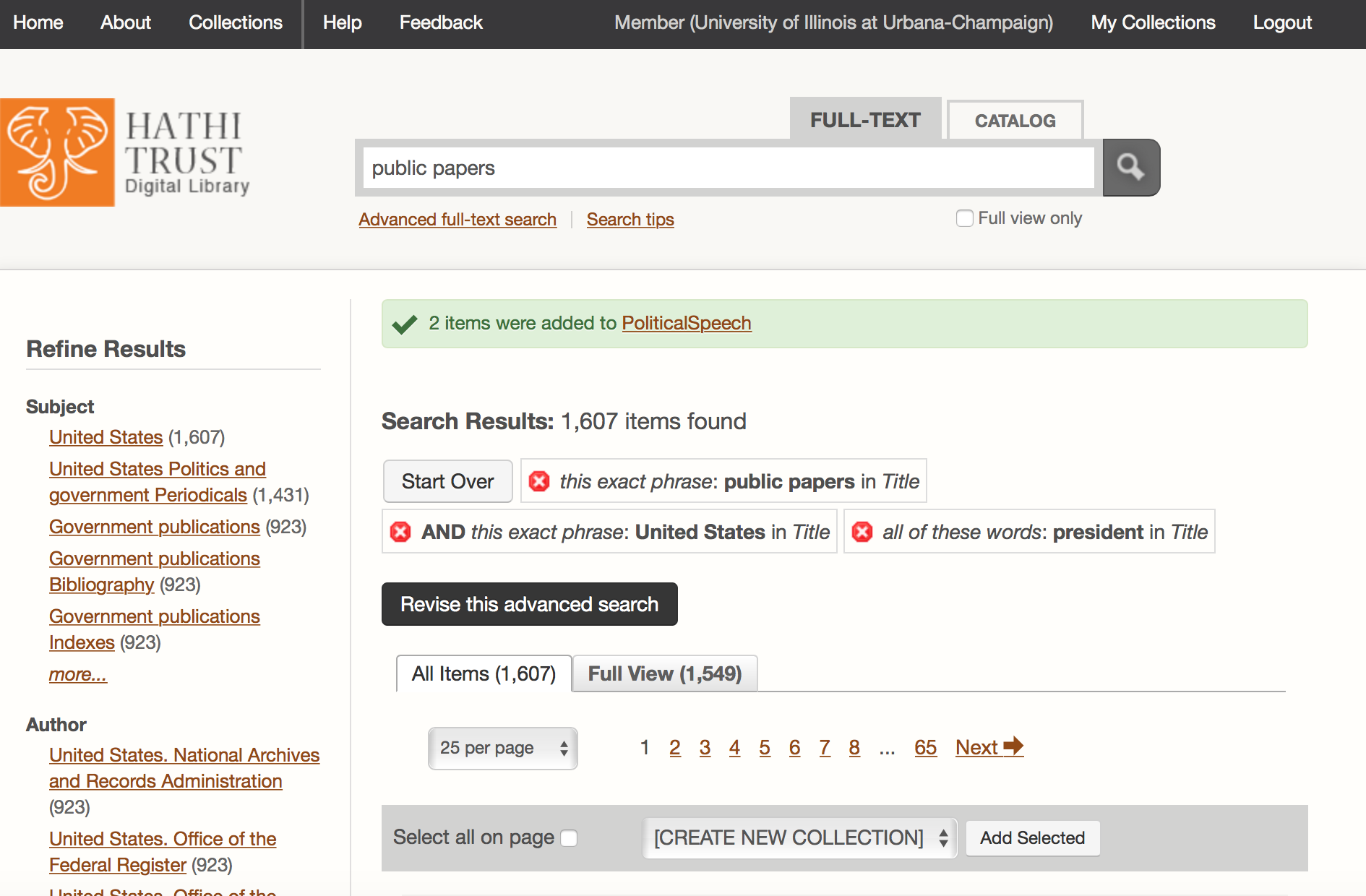 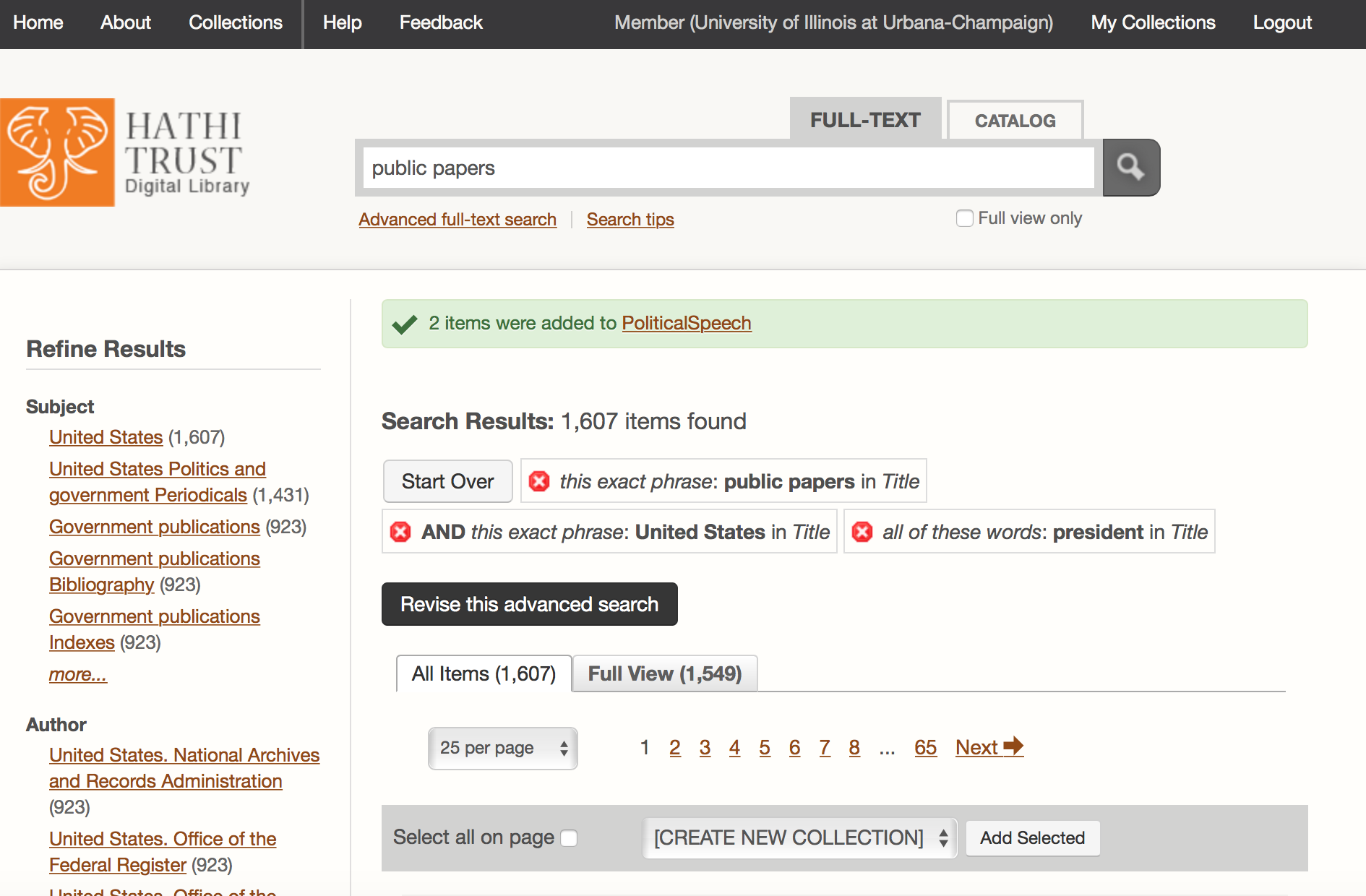 You’ll see a confirmation that your collection was created. Click “My Collections” in the top right. Click the title of the collection you just created to view it.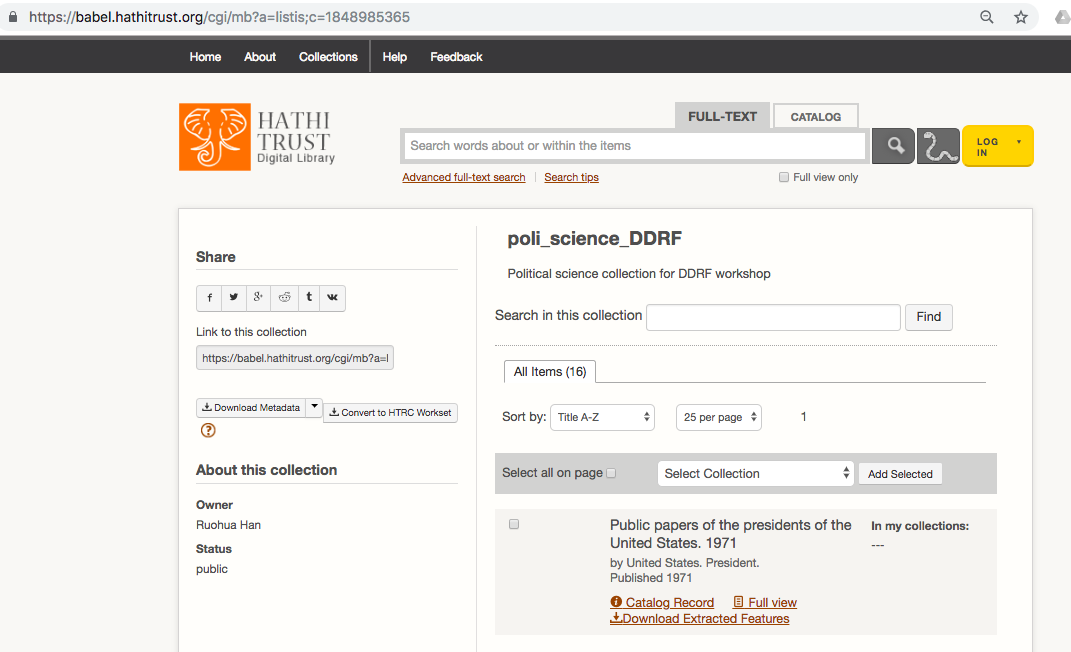 Copy the URL for your collection from the address bar. 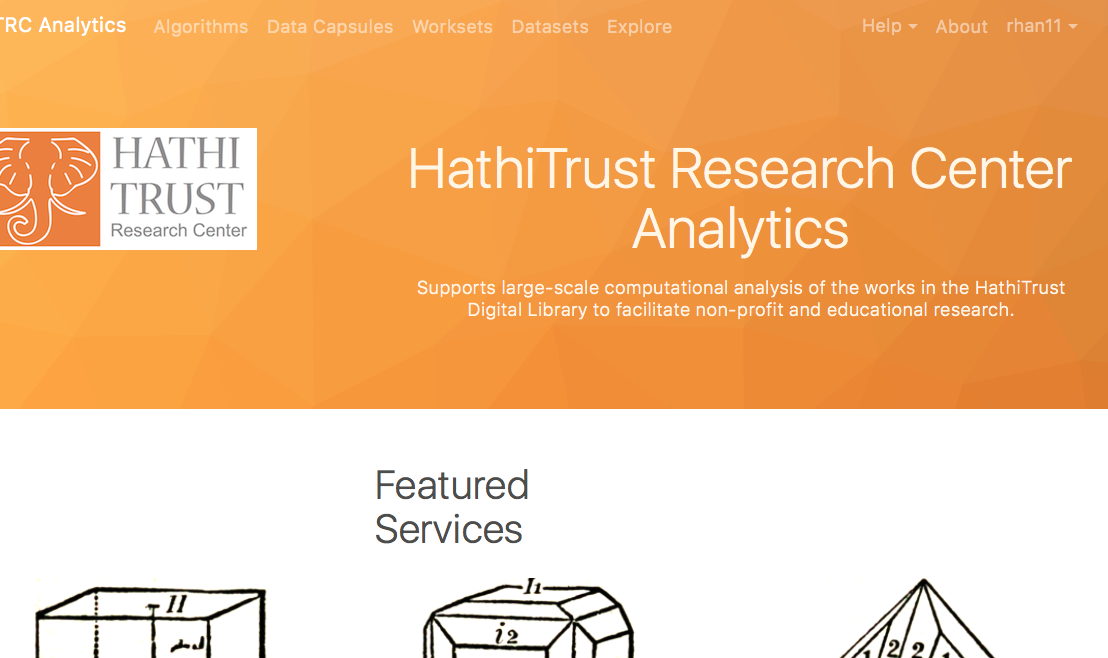 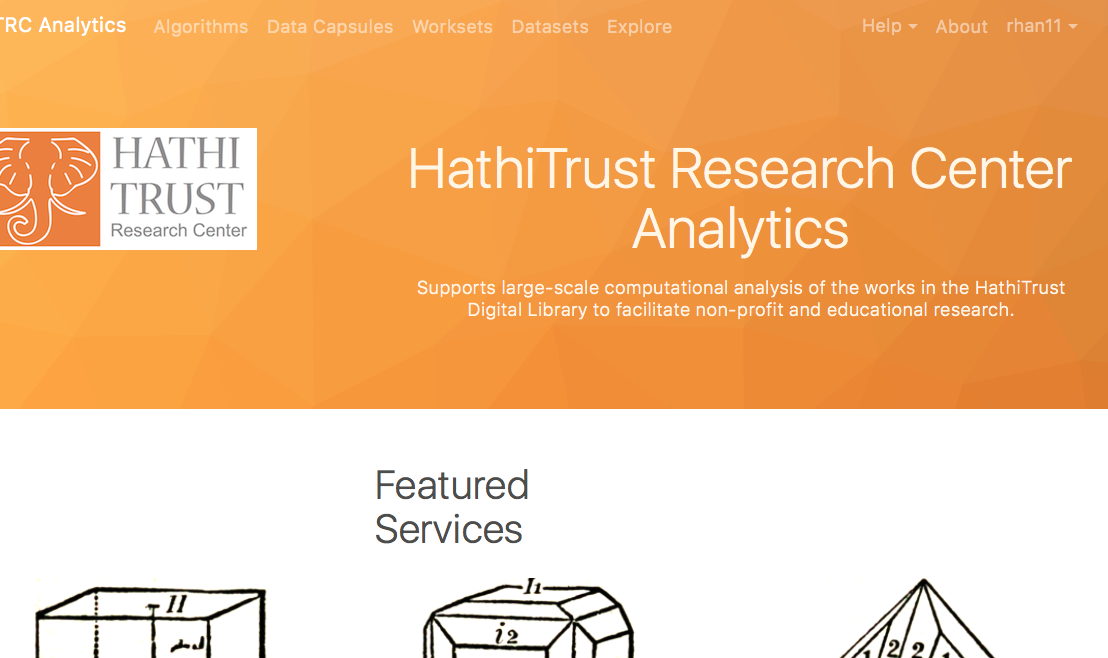 Log in to HTRC Analytics: https://analytics.hathitrust.org Go to “Worksets” in the header menu. 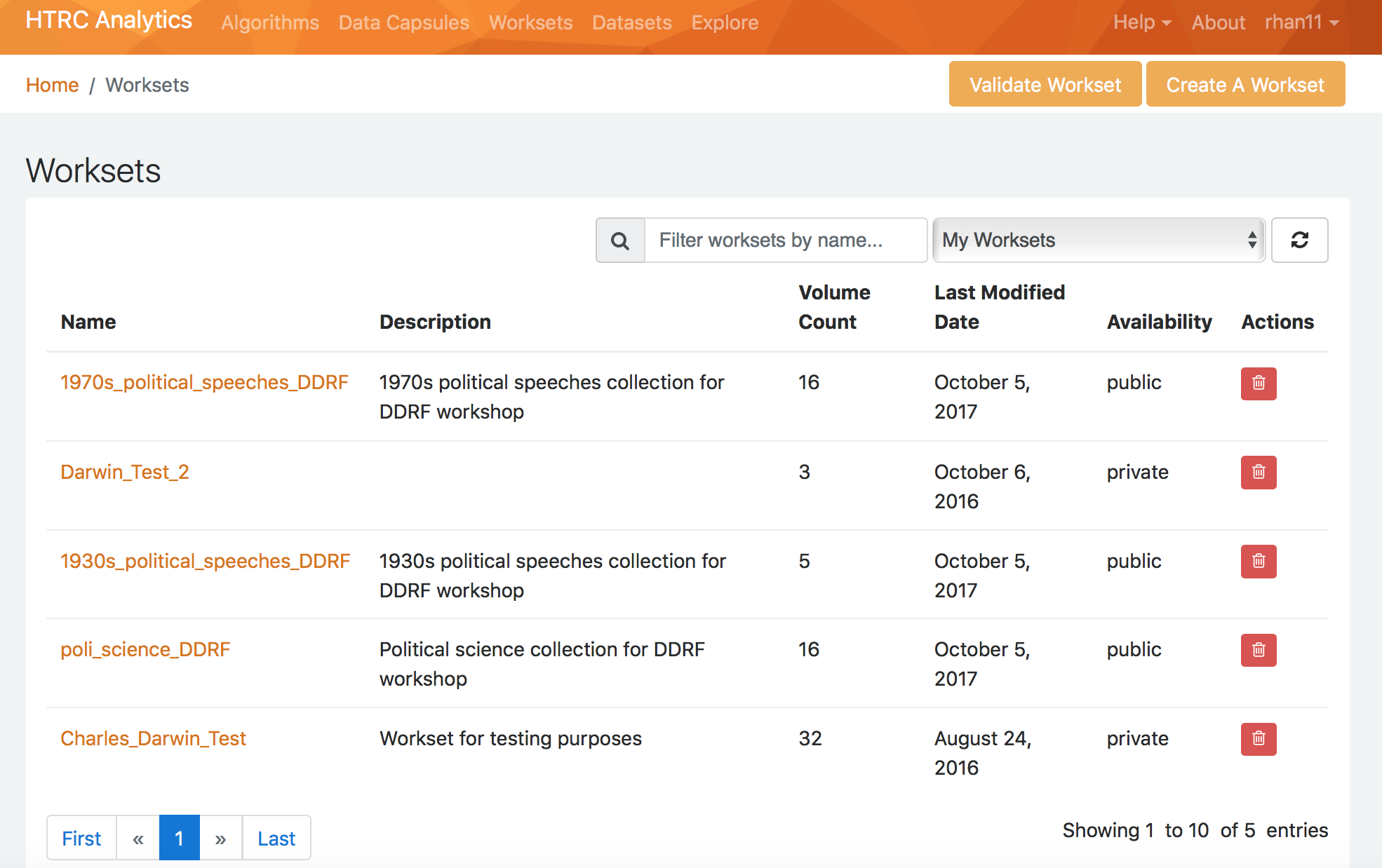 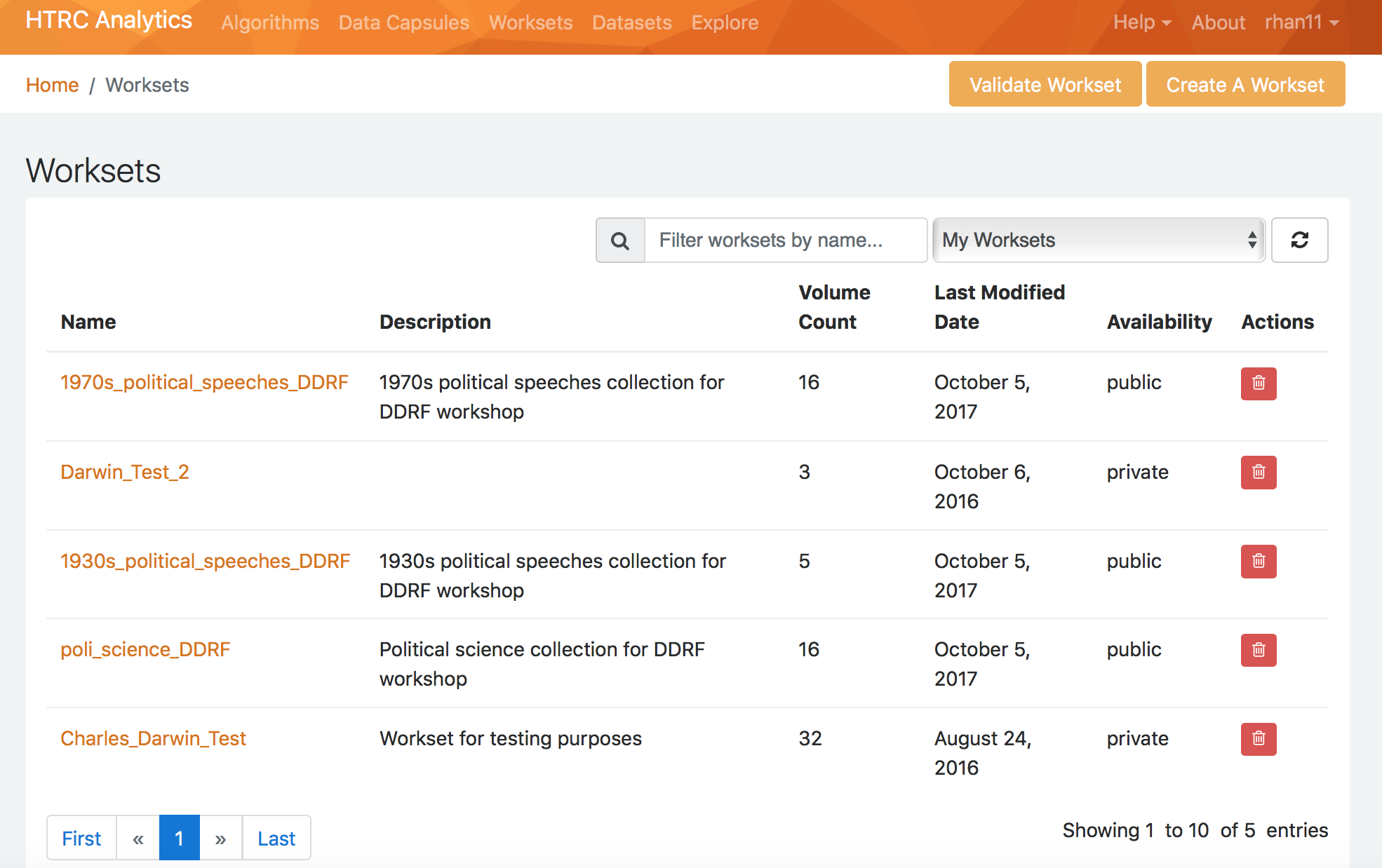 Click on “Create a workset” near the top right.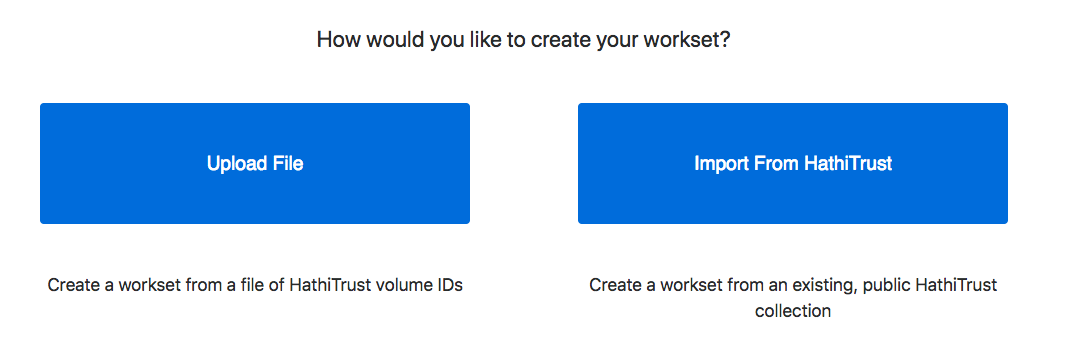 Choose “Import from HathiTrust”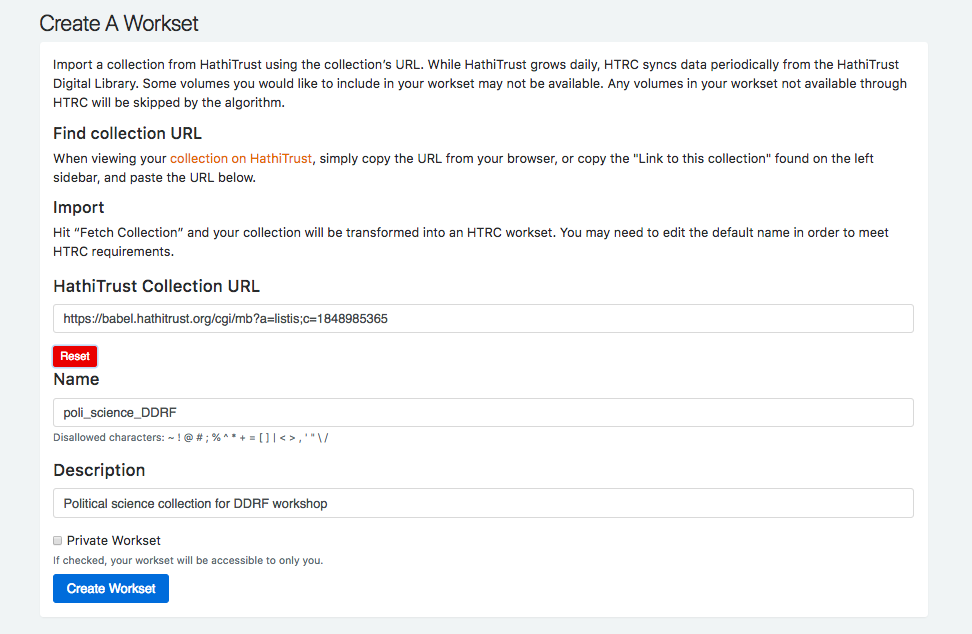 Paste the URL for your collection in the Collection URL field and click “fetch.”View and/or edit the information for your workset. Click “Create Workset”. You should be able to find your new workset on your Worksets page. StrengthsWeaknessesVendor databasePotentially higher qualityDepth of coverageCopyright restrictionsSome vendors do not allow text analysisMuch of the OCR is dirty OCRLibrary and archives digital collectionsUnique collectionsFreeThey have fewer resources to make these things available, so less content, potentially low qualitySocial mediaQuantity of contentEase of accessLarge filesData is from a subset of the population Difficult to determine sarcasmSpelling errors / Acronyms